МІНІСТЕРСТВО  ОСВІТИ  І  НАУКИ  УКРАЇНИН А К А ЗПро підсумки ІІІ етапу Всеукраїнських конкурсівфахової майстерностісеред учнівпрофесійно-технічнихнавчальних закладіву 2015-2016 навчальному роціВідповідно доПоложення про Всеукраїнські учнівські олімпіади, турніри, конкурси з навчальних предметів, конкурси-захисти науково-дослідницьких робіт, олімпіади зі спеціальних дисциплін та конкурси фахової майстерності, затвердженого наказом Міністерства освіти і науки, молоді та спорту України від 22 вересня 2011 р. № 1099, зареєстрованогов Міністерстві юстиції України 17 листопада 2011 р.за № 1318/20056, наказу Міністерства освіти і науки України від 07.04.2016 № 377 «Про організацію та проведення ІІІ етапу Всеукраїнських конкурсів фахової майстерності серед учнів професійно-технічних навчальних закладів у 2015-2016 навчальному році», на підставі спільних рішень організаційних комітетів і журі ІІІ етапу Всеукраїнських конкурсів фахової майстерності серед учнів професійно-технічних навчальних закладів з професій: «Машиніст електровоза», кваліфікація: «Помічник машиніста електровоза», «Верстатник широкого профілю», «Електрогазозварник», «Кравець», «Лицювальник-плиточник»НАКАЗУЮ:1. Затвердити списки переможців та учасників ІІІ етапу Всеукраїнських конкурсів фахової майстерності серед учнів професійно-технічних навчальних закладів у 2015-2016 навчальному році (далі – Конкурс), згідно з додатками 1 - 5.2. Нагородитипереможців та учасників Конкурсу, зазначених у додатках 1 -5цього наказу.3. Керівникам департаментів (управлінь) освіти і науки обласних, Київської міськоїдержавних адміністрацій відзначити педагогічних працівників, які здійснювали підготовку переможців та брали активну участь у проведенні Конкурсу.4. Директорам навчально-методичних (науково-методичних)центрів (кабінетів) професійно-технічноїосвіти в областях тамістіКиєві:1) проаналізуватирезультати Конкурсу та забезпечитиїхобговорення на обласнихсемінарах, нарадахдиректорівпрофесійно-технічнихнавчальнихзакладів, заступниківдиректорів з навчально-виробничоїроботи, старших майстрів, викладачів та майстріввиробничогонавчання;2) вжити заходів щодо створення умов для розвитку професійної майстерності учнів професійно-технічних навчальних закладів, співпраці з роботодавцями, благодійними організаціями, фондами, громадськістю тощо.5. Департаменту професійної освіти (Кучинський М. С.) спільно з Державною науковою установою «Інститут модернізації змісту освіти» підготувати матеріали для розгляду на колегії Міністерства освіти і науки України щодо призначення стипендій Президента України переможцям (перше–шосте місця) Конкурсу.6. Контроль за виконаннямцього наказу покласти на заступника МіністраХобзея П. К.Міністр									         Л. М. ГриневичДодаток 1                                                          до наказу Міністерства освіти і науки15 06 2016    №678СПИСОКпереможців та учасників ІІІ етапу Всеукраїнського конкурсу фахової майстерності серед учнів професійно-технічних навчальних закладіву 2015-2016 навчальному році з професії «Машиніст електровоза», кваліфікація: «Помічник машиніста електровоза»В.о. директора Державної наукової установи «Інститутмодернізації змісту освіти»						Ю. І. ЗавалевськийДодаток 2                                                          до наказу Міністерства освіти і науки15 06 2016    №678СПИСОКпереможців та учасників ІІІ етапу Всеукраїнського конкурсу фахової майстерності серед учнів професійно-технічних навчальних закладів у 2015-2016 навчальному році з професії «Верстатник широкого профілю»В.о. директора Державної наукової установи «Інститут модернізації змісту освіти»						   Ю. І. ЗавалевськийДодаток 3                                                          до наказу Міністерства освіти і науки15 06 2016    №678СПИСОКпереможців та учасників ІІІ етапу Всеукраїнського конкурсу фахової майстерності серед учнів професійно-технічних навчальних закладіву 2015-2016 навчальному році з професії «Електрогазозварник»В.о. директора Державної наукової установи «Інститут модернізації змісту освіти»						   Ю. І. ЗавалевськийДодаток 4                                                          до наказу Міністерства освіти і науки15 06 2016    №678СПИСОКпереможців та учасників ІІІ етапу Всеукраїнського конкурсу фахової майстерності серед учнів професійно-технічних навчальних закладіву 2015-2016 навчальному році з професії «Кравець»В.о. директора Державної наукової установи «Інститут модернізації змісту освіти»						   Ю. І. ЗавалевськийДодаток 5                                                          до наказу Міністерства освіти і науки15 06 2016    №678СПИСОКпереможців та учасників ІІІ етапу Всеукраїнського конкурсу фахової майстерності серед учнів професійно-технічних навчальних закладіву 2015-2016 навчальному році з професії «Лицювальник-плиточник»В.о. директора Державної наукової установи «Інститут модернізації змісту освіти»						   Ю. І. Завалевський15 06 2016м. Київ№678ДовгенкоРостислав Івановичучень Львівського міжрегіонального вищого професійного училища залізничного транспорту, - І місце – диплом І ступеня та призБулійТарас Михайловичучень Державного професійно-технічного навчального закладу«Козятинське міжрегіональне вище професійне училище залізничного транспорту» Вінницької області, - ІІ місце – диплом ІІ ступеня та призМайборода Андрій Олександровичучень Київського вищого професійного училища залізничного транспорту імені В.С.Кудряшова, - ІІІ місце – диплом ІІ ступеня та призЧапликДмитроІвановичучень Краснолиманськогопрофесійно-технічного училищаДонецькоїобласті,- ІVмісце – диплом ІІІ ступеняПоляков Владислав ОлеговичученьДержавного навчального закладу«Запорізькийпрофесійнийліцейзалізничного транспорту», - V місце – диплом ІІІ ступеня Харченко ВалерійСергійовичученьПрофесійно-технічного училища № 12 м. Знам'янкиКіровоградськоїобласті, - VІ місце – диплом ІІІ ступеняВласюк Володимир ОлеговичученьДержавного навчального закладу«Здолбунівськевищепрофесійне училище залізничного транспорту» Рівненськоїобласті, - диплом учасникаПятковськийОлександрСергійовичученьЧернігівськогопрофесійноголіцеюзалізничного транспорту, - диплом учасника2Продовження додатка 1ГавришкоВадим СергійовичученьКриворізькогопрофесійного транспортно-металургійноголіцеюДніпропетровськоїобласті, - диплом учасникаТабольченкоВячеславОлександровичученьДержавного професійно-технічного навчального закладу «Полтавськийпрофесійнийліцей транспорту», - диплом учасникаТкаченко ОлексійВолодимировичученьДержавногонавчального закладу «Білопільське вище професійне училище» Сумської області, - диплом учасникаБараненко ДмитроСергійовичучень Вищогопрофесійного училища № 17                      м. Дніпропетровська, - І місце – диплом І ступеня та призМоскалюкІванОлександровичучень Державного навчального закладу«Запорізькемашинобудівневище професійне училище», - ІІ місце - диплом ІІ ступеня та приз ОпришкоВладиславОлександровичучень Вищого професійного училища № 7 м. Кременчука Полтавської області, - ІІІ місце - диплом ІІ ступеня та призГаничВладислав Олександровичучень Миколаївськогопрофесійногомашинобудівноголіцею, - ІV місце - диплом ІІІ ступеня Романович ЮрійСергійовичучень Рівненськогопрофесійноголіцею, - V місце - диплом ІІІ ступеня ЗдеркоОлег Романовичучень Вищого професійного училища № 21м. Івано-Франківська, - VІ місце - диплом ІІІ ступеняБерезанАртур Сергійовичучень Державного професійно-технічногонавчального закладу «Чернігівськевище професійне училище», - диплом учасникаІгнатенкоОлександр Валерійовичучень Вищого професійного училища № 27 м. Куп'янськХарківськоїобласті, - диплом учасникаМорозенко ОлексійІгоровичучень Державного навчального закладу«Кіровоградськевище професійне училище№ 4», - диплом учасникаЛяшенко ВалерійМиколайович        2Продовженнядодатка 2учень Державного навчального закладу«Канівськевище професійне училище» Черкаської області, - диплом учасникаШабала Олександр ЮрійовичученьДержавного професійно-технічногонавчального закладу «Луцькевище професійне училище» Волинської області, - диплом учасникаЄдінСергій Ігоровичучень Державного навчального закладу«Професійно-технічне училище №14 м. Нова Каховка» Херсонської області, - диплом учасникаНікітінЄвгенійІвановичучень Державного навчального закладу«Київськийпрофесійнийколедж з посиленоювійськовою та фізичноюпідготовкою», - диплом учасникаГальменкоСтаніслав БогдановичученьДержавного професійно-технічногонавчального закладу «Сумськевище професійне училищебудівництва і дизайну», - диплом учасникаПерепелицяМихайло МаксимовичученьКраматорськоговищого професійного училища Донецької області, - диплом учасникаКішТиборТиборовичученьВищого професійного училища № 3 м. Мукачево Закарпатської області, - диплом учасникаОсіпенкоСтаніславСергійовичученьДержавного навчального закладу«Центр професійно-технічної освіти № . Вінниці», - диплом учасникаЯрощукОлександр ОлександровичученьЖитомирськогопрофесійногополітехнічноголіцею, - диплом учасникаІващукОлег Вікторовичучень Квасилівського професійного ліцею Рівненської області, - І місце - диплом І ступеня та призАндрієнко Андрій Васильовичучень Державного навчального закладу«Житомирське вище професійне технологічне училище», - ІІ місце – диплом ІІ ступеня та призКупчанкоБогдан Миколайовичучень Державного професійно-технічного навчального закладу«Чернівецький професійний будівельний ліцей», - ІІІ місце – диплом ІІ ступеня та призМишутінКостянтинСтаніславовичучень Державного професійно-технічного навчального закладу«Новокаховське вище професійне училище» Херсонської області, - ІVмісце – диплом ІІІ ступеня Уривай Роман Романовичучень Державного професійно-технічного навчального закладу «Сумський центр професійно-технічної освіти», - Vмісце– диплом ІІІ ступеняКопач Михайло Павловичучень Державного навчального закладу«Барський професійний будівельний ліцей» Вінницької області, - VІ місце– диплом ІІІ ступеняТимківТарас Васильовичучень Вищого професійного училища №7 м. Калуша Івано-Франківської області, -диплом учасникаПавлов Денис Денисовичучень Державного навчального закладу«Запорізьке вищеіндустріально-політехнічнеучилище», - диплом учасника2ПроцикІван ІвановичПродовженнядодатка 3учень Професійно-технічного училища №26 м. Кременчука Полтавськоїобласті, - диплом учасникаЗеновВладислав Вікторовичучень Дніпродзержинського вищого професійного училища Дніпропетровської області, - диплом учасникаРадь Рувим Михайловичучень Свалявського професійного будівельного ліцею Закарпатської області, - диплом учасникаНовак Олег МихайловичученьТехнічного коледжу Тернопільського національного технічного університету ім. І.Пулюя, - диплом учасникаПогосянАртур ЕдуардовичученьДержавного навчального закладу«Харківське вище професійне механіко-технологічне училище», - диплом учасникаБондаренкоДмитроВолодимировичученьДержавного професійно-технічногонавчального закладу «Краматорський центр професійно-технічної освіти» Донецької області, - диплом учасникаЛисенко Вадим ВолодимировичученьДержавного навчального закладу«Білоцерківське професійно-технічне училище      ім. П.Р.Поповича» Київської області, - диплом учасникаОвсяковСергій ВолодимировичученьПрилуцького професійного ліцею Чернігівської області, - диплом учасникаПобігуцьВладиславВолодимировичученьДержавного навчального закладу«Кіровоградське вище професійне училище №4», - диплом учасникаПастушок Олександр ВолодимировичученьНетішинського професійного ліцею Хмельницької області, - диплом учасникаБутенкоСергій МиколайовичученьДержавного навчального закладу«Сєвєродонецьке вище професійне училище» Луганської області, - диплом учасника3Продовженнядодатка 3ДмитренкоДмитроСергійовичученьНовояворівського вищого професійного училища Львівської області, - диплом учасникаМавродієвЄвгенійВ’ячеславовичученьМиколаївського професійного суднобудівельного ліцею імені Героя РадянськогоСоюзу В. О. Гречишникова, - диплом учасникаГуцаловВадим СергійовичученьДержавного навчального закладу«Монастирищенський професійний ліцей» Черкаської області, - диплом учасникаМельник Сергій ОлександровичученьДержавного навчального закладу«Міжрегіональне вище професійне училище автомобільного транспорту та будівельної механізації» м. Київ, - диплом учасникаМусихінСергій ВадимовичученьДержавного навчального закладу«Одеський професійний ліцей морського транспорту», - диплом учасникаГаврисишинІлонаПетрівнаученицяДержавногонавчального закладу«Подільський центр професійно-технічноїосвіти» Хмельницької області, - І місце – диплом І ступеня та призСиленок ІринаПавлівнаученицяЧернігівськогопрофесійноголіцеюпобуту, - ІІ місце – диплом ІІ ступеня та призХохлова ЮліяІванівнаучениця Державного навчального закладу«Черкаськевище професійне училище                     ім. Г.Ф.Короленка», - ІІІ місце – диплом ІІ ступеня та призСаєнкоКатерина Андріївнаучениця Державного професійно-технічногонавчального закладу «Харківськевищепрофесійне училище сфери і послуг», - ІVмісце – диплом ІІІ ступеняШувалова Марина Юріївнаучениця Київськоговищогопрофесійного училищатехнологій та дизайну одягу, - V місце – диплом ІІІ ступеняЯцураВікторіяОлександрівнаучениця Державного професійно-технічногонавчального закладу «Сумськевищепрофесійне училище будівництва і дизайну», - VІ місце – диплом ІІІ ступеняСтрочкоІннаВасилівнаучениця Державного професійно-технічногонавчального закладу «Дніпродзержинський центр підготовки та перепідготовкиробітничихкадрів» Дніпропетровської області, - диплом учасникаТкачук Ганна ІллівнаученицяВищого професійного училища № 3м. Чернівці, - диплом учасникаДаалиДіанаАндріївна2Продовженнядодатка 4ученицяДержавногопрофесійно-технічногонавчального закладу «Тернопільськевищепрофесійне училище сферипослуг та туризму», - диплом учасникаРачкелюкСвітланаОлександрівнаучениця Державного професійно-технічногонавчального закладу «Рівненський центр професійно-технічноїосвітисервісу та дизайну», - диплом учасникаЯременкоДіанаРоманівнаученицяДержавногонавчального закладу«Вінницький центр професійно-технічноїосвітитехнологій та дизайну», - диплом учасникаЛінгурОлеся СтаніславівнаученицяДержавногонавчального закладу«Запорізькевищепрофесійне училище моди і стилю», - диплом учасникаКузанМар’янаДмитрівнаученицяЦентрупрофесійно-технічноїосвіти № 1    м.  Івано-Франквська, - диплом учасникаПриходько Тетяна МиколаївнаученицяЛуцького центрупрофесійно-технічної освіти Волинської області, - диплом учасникаКубайТетяна ПилипівнаученицяВідокремленого структурного підрозділу «Одеськевищепрофесійне училище сферипослуг» НаціональногоУніверситету «Одеськаюридичнаакадемія», - диплом учасникаГрозноваСвітлана ЮріївнаученицяДержавногонавчального закладу«Малинськийпрофесійнийліцей» Житомирської області, - диплом учасникаЖабко Світлана ВасилівнаученицяКіровоградськогопрофесійноголіцеюпобутовогообслуговування, - диплом учасникаВасильєваРусланаВ’ячеславівнаучениця Державного навчального закладу«Херсонськевищепрофесійне училище сервісу та дизайну», - диплом учасникаВіхотьМаріяВасилівна3Продовженнядодатка 4ученицяЛьвівськоговищого професійного училищатехнологій та сервісу, - диплом учасникаЛеліковаКарінаВладиславівнаученицяМаріупольськогопрофесійноголіцеюсферипослуг Донецької області, - диплом учасникаПедькоЮлія ВікторівнаученицяПрофесійно-технічного училища № 25м. Зіньків Полтавської області, - диплом учасникаДалакішвіліВіолетаБорисівнаученицяРубіжанськогопрофесійногохіміко-технологічноголіцею Луганської області, - диплом учасникаХархолаВікторіяМирославівнаученицяУжгородськоговищогокомерційного училищаКиївськогонаціонального торгово-економічного університету, - диплом учасникаБуйковаТетяна Євгенівнаучениця Державного професійно-технічногонавчального закладу «Богуславськевищепрофесійне училище сферипослуг» Київської області, - диплом учасникаГудОлег Ігоровичучень Відокремленого структурного підрозділу «Професійно-технічне училище № 4  Миколаївського комплексу Національного університету «Одеська юридична академія», - І місце – диплом І ступеня та призРезвихВадим ВолодимировичученьДержавного навчального закладу«Вище професійне училище    № 2 м.Херсона», - ІІ місце,- диплом ІІ ступеня та призОксенюкМаксим ВалерійовичученьКиївського вищого професійного училища будівництва і архітектури, - ІІІ місце - диплом ІІ ступеня та призГордієнко В’ячеслав СергійовичученьДержавного навчального закладу«Бердянський центр професійно-технічної освіти»Запорізької області, - ІV місце -  диплом ІІІ ступеняШишко Вадим МиколайовичученьДержавного професійно-технічногонавчального закладу «Луцьке вище професійне училище будівництва та архітектури» Волинської області, - V місце - диплом ІІІ ступеняЧеберякСергій ВолодимировичученьДержавного навчального закладу«Черкаський професійний ліцей», -VІ місце -  диплом ІІІ ступеняМіхалакіМаксим ОлександровичученьДержавного навчального закладу«Професійно-технічне училище № 8 м.Кіровоград», - диплом учасникаЧеморТетяна Михайлівнаучениця Чернігівського професійного ліцею залізничного транспорту, - диплом учасникаРухлінськийВіталій ВадимовичученьДніпропетровського вищого професійного училища будівництва, - диплом учасника          2Продовженнядодатка 5ЄрухСергій ВолодимировичученьДержавного закладу освіти «Центр професійно-технічної освіти № 2 м.Харкова», - диплом учасникаШалівськийВіталій МиколайовичученьДержавного навчального закладу«Богуславський центр професійно-технічної освіти» Київської області, - диплом учасникаБарбуцаІлля КостянтиновичученьДержавного професійно-технічногонавчального закладу «Чернівецький професійний будівельний ліцей», - диплом учасникаФедорчукАндрій ВасильовичученьДержавного навчального закладу«Подільський центр професійно-технічної освіти» Хмельницької області, - диплом учасникаЦарукВолодимир ІвановичученьДержавного професійно-технічного навчального закладу «Соснівський професійний ліцей» Рівненської області, - диплом учасникаКозак Назар ІгоровичученьВищого професійного училища № 19 м.Дрогобич Львівської області, - диплом учасникаДасевичЮрій ІгоровичученьТернопільського вищого професійного училища № 4 ім.М.Паращука, - диплом учасникаІванинаОлександр ВасильовичученьМіжгірського професійного ліцею Закарпатської області, - диплом учасникаБоровик Володимир ОлексійовичученьДержавного навчального закладу«Охтирський центр професійно-технічної освіти» відокремлений навчальний підрозділ м.Тростянець Сумської області, - диплом учасникаБілик Сергій ВікторовичученьВищого художньогопрофесійно-технічного училища № 5 м.Вінниці, - диплом учасникаКолосов Віталій АнатолійовичученьДержавного навчального закладу «Одеський центр професійно-технічної освіти», - диплом учасника           3Продовженнядодатка 5Жайворон Микола ІвановичученьДержавногонавчального закладу «Житомирське вище професійне училище будівництва і дизайну», - диплом учасникаДубовойРоман ВасильовичученьДержавного навчального закладу«Сєверодонецький професійний будівельний ліцей» Луганської області, - диплом учасникаБондаренко Андрій СергійовичученьДержавного навчального закладу «Міжрегіональне вище професійне будівельне училище м.Краматорськ» Донецької області, - диплом учасникаПетрів Назарій ЛюбомировичученьВищого професійного училища № 7 м.Калуша Івано-Франківської області, - диплом учасникаКопичко Владислав МиколайовичученьВищого професійного училища № 7                м.Кременчука Полтавської області, - диплом учасника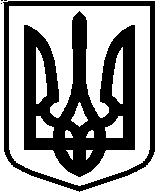 